
YENİ NESİL İHRACAT DESTEKLERİ VEDIŞ TİCARET EĞİTİM PROGRAMI16 MART 2023, ANTALYA13:00-13:30		Kayıt13:30-13:40 		Açılış Konuşmaları13.40-15.30		İhracatta Sağlanan Yeni Nesil Devlet Yardımları (Mal İhracatı)13:40-14.00		Kobi ve Kümelenme Destekleri Jülide ÇERMİKLİ		Ticaret Bakanlığı		İhracat Genel Müdürlüğü, Şube Müdürü V. 14:00-14:20		Tanıtım ve Fuar Destekleri 	Mustafa YILMAZ		Ticaret Bakanlığı		İhracat Genel Müdürlüğü, Ticaret Uzmanı 14:20-14:40 		Markalaşma ve Tasarım Destekleri Tülay UYANIK NACHTWEYTicaret Bakanlığı		İhracat Genel Müdürlüğü, Ticaret Uzmanı14:40-15:00		Kahve Molası15:00-15:30		E-İhracat Destekleri Sarenaz YÜKSEL Ticaret Bakanlığı		İhracat Genel Müdürlüğü, Ticaret Uzman Yardımcısı15:30-16:00	Türkiye İhracat Kredi Bankası A.Ş.- TÜRK EXİMBANK			Barış Tolga YETKİN		Türk EXİMBANK, Antalya Şube Müdürü16:00-16:30	İhracatı Geliştirme A.Ş.- İGE A.Ş.Kasım AKDENİZ		İGE A.Ş.  Genel Müdürü 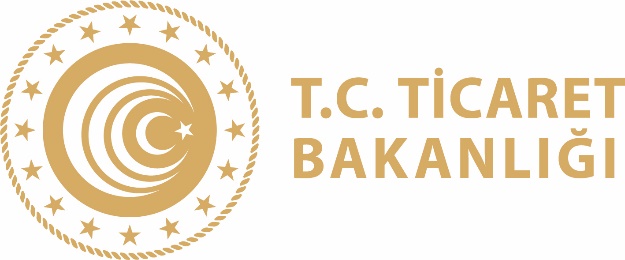 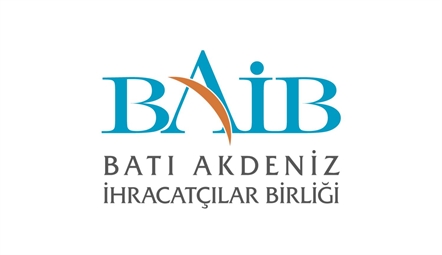 